УТВЕРЖДЕНОрешением Общего собрания членов 
Ассоциации «Приволжская гильдия строителей»протокол № 20 от 14 марта 2023 г. ПОЛОЖЕНИЕо Генеральном директоре Ассоциации «Приволжская гильдия строителей»г. Нижний Новгород2023 г.Генеральный директор Ассоциации «Приволжская гильдия строителей» (далее по тексту также – Ассоциация) является единоличным исполнительным органом Ассоциации и действует от имени Ассоциации без доверенности.Настоящее Положение определяет компетенцию Генерального директора Ассоциации и порядок осуществления им руководства текущей деятельностью Ассоциации.К компетенции Генерального директора относятся любые вопросы хозяйственной и иной деятельности Ассоциации, не относящиеся к компетенции Общего собрания членов Ассоциации и Правления Ассоциации.Генеральный директор Ассоциации осуществляет текущее руководство деятельностью Ассоциации в порядке и в пределах, которые установлены Общим собранием членов Ассоциации, и подотчетен Общему собранию членов Ассоциации.При руководстве текущей деятельностью Ассоциации Генеральный директор в том числе:5.1. осуществляет руководство работой Ассоциации в соответствии с ее программами и планами в пределах утвержденной сметы Ассоциации;5.2. самостоятельно совершает сделки, иные юридические действия и акты, самостоятельно распоряжается имуществом Ассоциации в пределах утвержденной сметы Ассоциации;5.3. представляет Ассоциацию во всех государственных органах, учреждениях и организациях, в отношениях с третьими лицами;5.4. открывает расчетный и иные счета Ассоциации в банках;5.5. издает приказы, распоряжения, дает указания, обязательные для исполнения работниками Ассоциации, утверждает правила внутреннего трудового распорядка и обеспечивает их соблюдение;5.6. утверждает штатное расписание и должностные инструкции Ассоциации, положения об оплате труда и другие документы, регламентирующие условия труда работников Ассоциации;5.7. принимает на работу и увольняет работников Ассоциации, применяет к ним дисциплинарные взыскания в соответствии с законодательством Российской Федерации о труде, обеспечивает условия труда работников Ассоциации;5.8. обеспечивает выполнение решений Общего собрания членов Ассоциации и Правления Ассоциации и несет ответственность за деятельность Ассоциации перед Общим собранием членов Ассоциации и Правлением Ассоциации;5.9. организует учет и отчетность Ассоциации, несет ответственность за ее достоверность;5.10. выдает доверенности от имени Ассоциации.Генеральный директор назначается Правлением Ассоциации сроком на 5 лет.Генеральный директор вправе присутствовать на заседаниях Правления с правом совещательного голоса.По требованию Правления Генеральный директор обязан представлять информацию о деятельности Ассоциации в объеме и по форме, запрошенной Правлением.Договор, заключаемый с Генеральным директором Ассоциации, от имени Ассоциации подписывается Председателем Правления Ассоциации.Генеральный директор не вправе:приобретать ценные бумаги, эмитентами которых или должниками по которым являются члены Ассоциации, их дочерние и зависимые общества;заключать с членами Ассоциации, их дочерними и зависимыми обществами любые договоры имущественного страхования, кредитные договоры, соглашения о поручительстве;осуществлять в качестве индивидуального предпринимателя предпринимательскую деятельность, являющуюся предметом саморегулирования для Ассоциации;учреждать хозяйственные товарищества и общества, осуществляющие предпринимательскую деятельность, являющуюся предметом саморегулирования для Ассоциации, становиться участником таких хозяйственных товариществ и обществ;являться членом органов управления членов Ассоциации, их дочерних и зависимых обществ, являться работником, состоящим в штате указанных организаций.Генеральный директор Ассоциации при осуществлении своих прав и исполнении обязанностей должен действовать в интересах Ассоциации, осуществлять свои права и исполнять обязанности в отношении Ассоциации добросовестно и разумно.В целях настоящего Положения под личной заинтересованностью Генерального директора Ассоциации понимается материальная или иная заинтересованность, которая влияет или может повлиять на обеспечение прав и законных интересов саморегулируемой организации и (или) ее членов. В целях настоящего Положения под конфликтом интересов понимается ситуация, при которой личная заинтересованность Генерального директора влияет или может повлиять на исполнение ими своих профессиональных обязанностей и (или) влечет за собой возникновение противоречия между такой личной заинтересованностью и законными интересами Ассоциации или угрозу возникновения противоречия, которое способно привести к причинению вреда законным интересам Ассоциации.Генеральный директор должен соблюдать интересы Ассоциации, прежде всего в отношении целей ее деятельности, и не должен использовать возможности, связанные с осуществлением ими своих обязанностей, или допускать использование таких возможностей в целях, противоречащих целям, указанным в Уставе Ассоциации.Генеральный директор обязан организовать свои дела таким образом, чтобы они не создавали реальный или потенциальный конфликт интересов.Генеральный директор обязан в письменном виде уведомить Ассоциацию о возникшем конфликте интересов или о возможности его возникновения, как только ему станет об этом известно. В случае возникновения у Генерального директора конфликта интересов или угрозы его возникновения, он обязан уведомить об этом Председателя Правления Ассоциации.Генеральный директор Ассоциации, если ему стало известно о возникновении у члена Ассоциации или у лиц, входящих в состав органов управления Ассоциации, специализированных органов Ассоциации, ее работников, личной заинтересованности, которая приводит или может привести к конфликту интересов, обязан принять меры по предотвращению или урегулированию конфликта интересов.Предотвращение или урегулирование конфликта интересов Генерального директора может состоять в одобрении сделки Правлением Ассоциации, изменении его должностного положения, вплоть до прекращения его полномочий в установленном порядке, и (или) в отказе его от выгоды, явившейся причиной возникновения конфликта интересов.Настоящее Положение, изменения, внесенные в настоящее Положение, решения о признании утратившим силу настоящего Положения вступают в силу по истечении 10 дней со дня их принятия.В случае если законами и иными нормативными актами Российской Федерации, а также Уставом Ассоциации установлены иные правила, чем предусмотрены настоящим Положением, то в этой части применяются правила, установленные законами и иными нормативными актами Российской Федерации, а также Уставом Ассоциации. Настоящее Положение, изменения, внесённые в настоящее Положение, в срок не позднее чем через три рабочих дня со дня их принятия подлежат размещению на официальном сайте Ассоциации в сети «Интернет» и направлению на бумажном носителе или в форме электронных документов (пакета электронных документов), подписанных Ассоциацией с использованием усиленной квалифицированной электронной подписи, в орган надзора за саморегулируемыми организациями.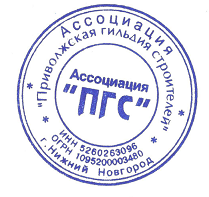 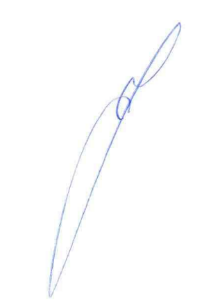 Председатель Правления                                                          Ассоциации «Приволжская гильдия строителей»                                         Гришкин И.А.